Портфолио преподавателя Балалаева Любовь Павловна, 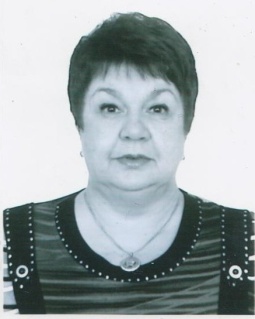 преподаватель  специальных, общепрофессиональных   дисциплин, первой категории (приказ  ФГОУ СПО «Ярославского торгово-экономического техникума»  №11     от 13.01.2011г.).Преподаваемые дисциплины:  «Управленческая психология», «Психология делового общения», «Технология и организация сопровождения туристов», «Эффективное поведение на рынке труда», «Психология и этика профессиональной деятельности».Педагогический стаж:   45  года. Образование: Ярославский государственный педагогический институт им. К.Д. Ушинского, специальность «История, филология», квалификация «учитель русского  языка и литературы».Опыт работы:  Профессиональное кредо:  Награды и звания:Повышение квалификации и стажировки (последние 5 лет):Научно-методическая и исследовательская работа (доклады, выступления, печатные издания на региональном и федеральном уровне) педагога и его студентовДополнительная информация: УчреждениеНаправление подготовкиГодГОАУ ЯО «Институт развития образования»«Управление качеством педагогического процесса УПО»2012ГОАУ ЯО «Институт развития образования»«Информационно-коммуникационные технологии»2013ГОАУ ЯО «Институт развития образования»«ФГОС: проектирование занятий по учебной дисциплине «Эффективное поведение на рынке труда»2013ГОАУ ЯО «Институт развития образования»ФГОС СПО: контрольно-оценочные средства проверки общих и профессиональных компетентностей2015МестоДействиеГод